Chapelgreen Primary School – Home Learning Activities for Primary 2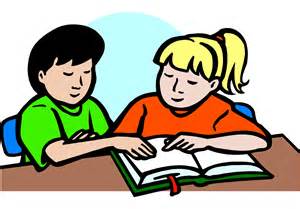 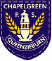 Spelling, Reading, Maths and Topic to be completed each day – please put a date and title at the top of any jotter work.Please post all work onto teams each day by uploading/taking a picture or email to: gw11coylealexia@glow.sch.ukOn Tuesday’s please email your work to Miss Meechan at: gw17meechanalison@glow.sch.uk DaySpellingReadingMathsOtherMondayPhoneme StoryRead the phoneme story with the ph sound. If you can print it out then circle all the ph words. If not find them on the screen and copy them into your jotter. Look on the blog for today’s work. Your spelling is named:Monday P2 spelling.StudyladderAccess your study ladder account and complete these books.Red GroupRead – ‘I Love Cooking’ and answer the questions at the end of the book. (Some tricky words to practise before you read: this these)Green GroupRead – ‘Pets’ and answer the questions at the end of the book.(Some tricky words to practise before you read: eating live great friends)Subtraction AssessmentPlease logon to Sumdog and complete the addition and subtraction assessment. You must not get help with your answers. You can get help to read questions with words but you must work the answers out on your own.Don’t worry about getting any wrong that’s for me to see and to see if you need to do any more work. Scotland Topic – CastlesI understand what it was like to live in a castle. Watch this video about living in a castle for a page learning to become a knight. https://www.youtube.com/watch?v=GVMvl05hCrINow look at the checklist on the blog and pretend you are a page living in a castle. Make sure you complete all the tasks on the list. Find your task on the blog under:Monday Page Duties checklist TuesdayLive Check in P210:15 amCommon WordsCheck in with Miss Meechan at 10.15 am to revise your common words.Play a game of bingo with someone in your house using the common words we have been practising:old   do   going   out   now   new   one  first  littleStudy LadderComplete the worksheet linked to the book you read yesterday. Download the worksheets from the blog named: Red Group: Tuesday P2 Red Group Reading.Green Group:Tuesday P2 Green Group ReadingMathsLogin to Sumdog and play for 20 minutes.  Find your worksheet on the blog named: Tuesday P2 MathsWrite the answers and draw the pictograph in your jotter.  To complete the pictograph, count up the number of each animal then draw them, one in each box.  For example, there are 5 cats so you would draw 5 little cat pictures.Health and WellbeingAt some point this week (it doesn’t have to be today) make a healthy snack with the help of an adult. You could make anything from a fruit salad to a healthy sandwich, it’s up to you! Take a photo of your snack or draw a picture of it and post it to the class TeamWednesday9:45 – whole class meeting MathsCommon Words: SentencesHere are the common words you have been learning over the last two weeks:out   now   new   one   first   little Task Come up with a sentence for each word. Remember you need a capital letter, finger spaces and full stop for each sentence. Spelling CityClick on this link to play games with your common words. Choose Stage one common words, weeks 25, 26 and 27.https://www.spellingcity.com/users/MissRChapelgreenStudyladder – ReadingAccess your study ladder account (Your login details have been emailed to you) and complete the first book.Red GroupRead – ‘Who likes pancakes’ and answer the questions at the end of the book. (Tricky words – who likes)Green GroupRead – ‘Little Brothers Haircut’ and answer the questions at the end of the book.(Tricky words – salon, uses, shiny, combs, tickles)MoneyLearning: I know the names of all the coins. Try and gather together these coins. (1p 2p 5p 10p 20p 50p £1 £2)If you don’t have them check the blog for pictures of them under: Wednesday P1/2 MathsTask 1Put the coins in order from the lowest amount to the highest. How many one pence’s in each coin? Task 2Log on to study ladder and play the game ordering coins. *PE – Any outdoor exercise counts as PEExtra - AthleticsJumping, throwing and running.What’s the best way to run?Mark out an area for you to do some sprinting. Now try running and timing yourself in these different ways. Put a tick next the ways that help you run the fastest. See the blog for some fun ways to practice your running. Named:Wednesday PE AthleticsThursdayLive Check in P210:15 amTask - Word makerWrite these letters on separate pieces of paper and practise making these words ph and wh words. a t y i s k e e r n p l d o o g ph   whMake these words: graph photo elephant dolphin what why whisker wheel when whisperMake them, break and blend, cover and write them in your jotter. Study LadderComplete the worksheet linked to the book you read yesterday. Download them from the blog named:Red Group: Thursday P2 Red Group Reading. Green Group: Thursday P2 Green Group Reading MoneyI can count coins to work out how much something is. Find your groups worksheet on the blog: Red GroupThursday P2 Red Group MathsGreen Group Thursday P2 Green Group MathsTopmarks - https://www.topmarks.co.uk/money/coins-gamePlay this game called coins game. Choose the counting section and start off at the lower amounts and work up.Topic - CastlesLearningI know what kinds of jobs there were in a Scottish castle. Look at the powerpoint of the different jobs that you could do in a castle. Ask someone to read through it with you. Download the worksheets that has a list of the jobs and their descriptions. Can you match them up and then say what job you would be good at. Find on the blog named:Thursday Castle Jobs PPThursday Castle Jobs WorksheetFridayCheck in – whole class10:00 amStory Writing - ImaginativeWrite an imaginative story about visiting a castle. I will post a planning grid on to the blog to help you come up with ideas for each part of the story. Use four or five sentences. The first is when and where. Next is who was there. Then what happened and finally how did you feel. If you add a joining word here (because) it will extend your story.  When you are finished draw a picture to match your day out to visit a castle. *** Remember capital letters full stops and finger spaces.Story WritingAn example story for P2 – Last week I went to visit Stirling castle. I got to see all the rooms inside the castle. I touched a sword that was on the wall and played in the gardens outside of it. I felt excited because I got to see how people lived in the past. Common words – by yourself. Remember, to spell because you can use the rhyme – bigelephantscanaddupsumseasily MoneyI can count coins to work out how much something is. Find your groups worksheet on the blog: Red GroupFriday P2 Red Group MathsGreen Group Friday P2 Green Group MathsICT – SumdogPlay sumdog when you’re finished to keep your number skills going. FrenchWatch this video about how to say the four seasons (spring, summer, autumn and winter) in French.https://www.youtube.com/watch?v=c43WIhKuckQNow, draw a picture of one of the seasons and label it in French.Golden TimeOn Friday afternoons we have golden time. If you have been working hard all week then you can treat yourself to some free play time. Enjoy!